	Ginebra, 12 de enero de 2017Muy Señora mía/Muy Señor mío,1	Me complace informarle que la UIT está organizando un taller sobre aspectos de seguridad para las cadenas de bloques, en la Sede de la UIT en Ginebra, el 21 de marzo de 2017.El taller comenzará a las 09.30 horas. La inscripción de los participantes se iniciará a las 08.30 horas en la entrada de Montbrillant. En las pantallas situadas en las puertas de entrada de la Sede de la UIT se dará información detallada sobre las salas de reunión.Para su información, este taller se situará entre la Sesión de formación práctica sobre reducción de la brecha de normalización para países en desarrollo, que se celebrará el 20 de marzo de 2017, y la reunión de la Comisión de Estudio 17 del UIT-T (Seguridad), que tendrá lugar del 22 al 30 de marzo de 2017 en el mismo lugar de celebración. Puede obtenerse más información en el sitio web de la CE 17: http://www.itu.int/en/ITU-T/studygroups/2017-2020/17/Pages/default.aspx. 2	Los debates se celebrarán únicamente en inglés.3	La participación está abierta a los Estados Miembros, a los Miembros de Sector, a los Asociados, a las Instituciones Académicas de la UIT, y a cualquier persona de un país que sea Miembro de la UIT y desee contribuir a los trabajos. Esto incluye a las personas que también sean miembros de organizaciones nacionales, regionales e internacionales. El taller es gratuito, y se concederá alguna financiación a los expertos que también participen en otras actividades de la reunión de la CE 17. Si desea obtener financiación, sírvase completar y remitir el Formulario 1 de la Carta Colectiva 1/17 (véase http://www.itu.int/md/T17-SG17-COL-0001/en) a más tardar el 8 de febrero de 2017, a la dirección fellowships@itu.int. 4	Los objetivos de este taller son:•	entender mejor la tecnología de las cadenas de bloques y sus implicaciones en materia de seguridad;•	analizar y evaluar la situación actual de la tecnología de las cadenas de bloques y su madurez;•	discutir los aspectos de seguridad y privacidad relacionados con las aplicaciones de cadenas de bloques;•	examinar mecanismos para ampliar la confianza en línea utilizando tecnologías de cadenas de bloques;•	ofrecer una plataforma para compartir hallazgos y para el diálogo sobre las implicaciones políticas y reglamentarias de las cadenas de bloques entre las empresas que trabajan en aplicaciones de bloques y los organismos reguladores de diversos sectores industriales y económicos; •	identificar posibles puntos que tenga que estudiar o revisar la CE 17 en el futuro; y•	determinar las partes interesadas con las que podría colaborar, la posible acción colectiva y los pasos siguientes para hacer avanzar las labores.Los resultados del taller se someterán a la reunión de la CE 17 que tendrá lugar del 22 al 30 de marzo de 2017.5	Los destinatarios de este taller son los Estados Miembros de la UIT, los organismos reguladores de las TIC, los organismos reguladores de los servicios financieros, los responsables políticos, los operadores de redes móviles, los proveedores de plataformas y de servicios financieros digitales, las organizaciones internacionales de normalización, las organizaciones no gubernamentales relacionadas con el comercio mundial y las Instituciones Académicas. 6	Se pondrá a disposición un proyecto de programa, incluida información sobre el taller, en el sitio web del evento en la siguiente dirección: http://www.itu.int/en/ITU-T/Workshops-and-Seminars/201703/Pages/default.aspx.7	Los delegados disponen de instalaciones de red de área local inalámbrica en las zonas aledañas a las principales salas de conferencias de la UIT y en el Centro Internacional de Conferencias de Ginebra (CICG). En el sitio web del UIT-T figura información más detallada (http://www.itu.int/ITU-T/edh/faqs-support.html).8	A fin de facilitar sus trámites, se adjunta en el Anexo 1 un formulario de confirmación de hotel (véase http://www.itu.int/net4/travel/hotels.aspx?lang=es&stars=&type=&ctry para la lista de hoteles).9	Para que la TSB pueda tomar las disposiciones necesarias sobre la organización del taller, le agradecería que se inscribiese a la mayor brevedad posible a través del formulario en línea disponible en la dirección http://itu.int/reg/tmisc/3000948, y a más tardar el 22 de febrero de 2017. Le ruego que tenga presente que la preinscripción de los participantes en los talleres se lleva a cabo exclusivamente en línea.10	Le recordamos que los ciudadanos procedentes de ciertos países necesitan visado para entrar y permanecer en Suiza. Ese visado debe solicitarse al menos seis (6) semanas antes de la fecha de inicio del taller en la oficina (embajada o consulado) que representa a Suiza en su país o, en su defecto, en la más próxima a su país de partida.Si se tropieza con problemas, y previa solicitud oficial de su parte a la TSB, la Unión puede intervenir ante las autoridades suizas competentes para facilitar la expedición de ese visado pero solamente si la solicitud se presenta a más tardar el 7 de febrero de 2017. Dicha solicitud debe ser efectuada por la administración o entidad que usted representa, especificándose el nombre y las funciones, la fecha de nacimiento y el número de pasaporte, con las fechas de expedición y expiración, de las personas para las que se solicita el visado, e ir acompañada de una copia de la notificación de confirmación de inscripción aprobada para el taller del UIT-T correspondiente, y remitirse a la TSB con la indicación "solicitud de visado", por fax (+41 22 730 5853) o correo electrónico (tsbreg@itu.int, con copia a tsbsg17@itu.int). Sírvase tomar nota de que la UIT puede ayudar únicamente a los representantes de los Estados Miembros, Miembros de Sector, Asociados e Instituciones Académicas de la UIT.Con este motivo, lo saluda atentamente,Chaesub Lee
Director de la Oficina de Normalización
de las TelecomunicacionesAnexo: 1ANNEX 1
(to TSB Circular 6) TELECOMMUNICATION STANDARDIZATION SECTORWorkshop on Security Aspects for Blockchain from  ___________  to  ___________  
in GenevaConfirmation of the reservation made on (date)  ___________with (hotel)  ________________________________________at the ITU preferential tariff____________  single/double room(s)arriving on (date)  ___________  at (time)  ___________  departing on (date)  ___________GENEVA TRANSPORT CARD: Hotels and residences in the canton of Geneva now provide a free "Geneva Transport Card" valid for the duration of the stay. This card will give you free access to Geneva public transport, including buses, trams, boats and trains as far as Versoix and the airport. Family name:	____________________________________________________________First name:		_______________________________________________________________Address:	______________________________	Tel:	__________________________________________________________________	Fax:	__________________________________________________________________	E-mail:	____________________________Credit card to guarantee this reservation:  AX/VISA/DINERS/EC (or other) ______________No.:  __________________________________	Valid until:	______________________Date:  _________________________________	Signature:	______________________
_______________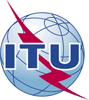 Unión Internacional de TelecomunicacionesOficina de Normalización de las TelecomunicacionesRef.:Contacto:Tel.:
Fax:Circular TSB 006TSB Workshops/XYXiaoya YANG+41 22 730 6206
+41 22 730 5853–	A las Administraciones de los Estados Miembros de la Unión;–	A los Miembros de Sector del UIT-T;–	A los Asociados del UIT-T;–	A las Instituciones Académicas de la UITCorreo-e:tsbworkshops@itu.int Copia:–	A los Presidentes y Vicepresidentes de las Comisiones de Estudio del UIT-T;–	Al Director de la Oficina de Desarrollo de las Telecomunicaciones;–	Al Director de la Oficina de RadiocomunicacionesAsunto:Taller sobre aspectos de seguridad para las cadenas de bloques
Ginebra (Suiza), 21 de marzo de 2017This confirmation form should be sent directly to the hotel of your choice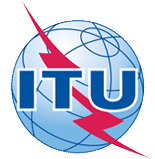 INTERNATIONAL TELECOMMUNICATION UNION